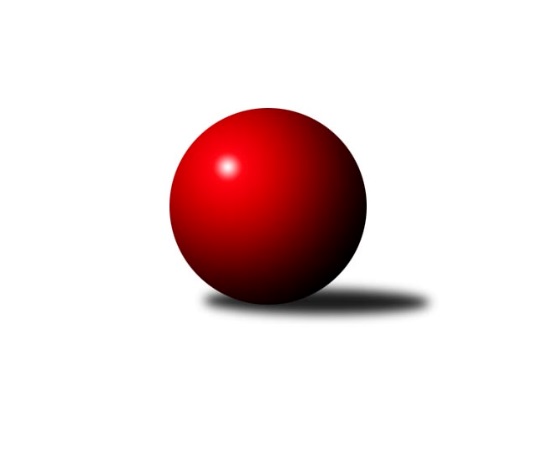 Č.9Ročník 2023/2024	18.11.2023Nejlepšího výkonu v tomto kole: 3508 dosáhlo družstvo: HKK Olomouc2. KLM B 2023/2024Výsledky 9. kolaSouhrnný přehled výsledků:HKK Olomouc	- KC Zlín	8:0	3508:3310	16.5:7.5	18.11.TJ Start Rychnov n. Kn.	- VKK Vsetín 	7:1	3332:3275	14.0:10.0	18.11.TJ Spartak Přerov	- KK Blansko 	4:4	3400:3300	13.5:10.5	18.11.TJ Sokol Chvalíkovice	- TJ Sokol Šanov 	4:4	3309:3319	13.5:10.5	18.11.TJ Unie Hlubina	- KK Moravská Slávia Brno	6:2	3267:3052	15.0:9.0	18.11.KK Slovan Rosice	- TJ Horní Benešov	5:3	3468:3405	15.0:9.0	18.11.Tabulka družstev:	1.	TJ Spartak Přerov	9	8	1	0	53.0 : 19.0 	123.0 : 93.0 	 3431	17	2.	TJ Unie Hlubina	9	8	0	1	51.0 : 21.0 	128.5 : 87.5 	 3376	16	3.	TJ Start Rychnov n. Kn.	9	5	1	3	41.5 : 30.5 	116.5 : 99.5 	 3356	11	4.	KC Zlín	9	5	1	3	38.0 : 34.0 	106.5 : 109.5 	 3330	11	5.	KK Blansko	9	5	1	3	37.0 : 35.0 	106.5 : 109.5 	 3299	11	6.	TJ Sokol Chvalíkovice	9	4	1	4	36.0 : 36.0 	111.0 : 105.0 	 3349	9	7.	KK Moravská Slávia Brno	9	3	1	5	33.0 : 39.0 	98.5 : 117.5 	 3283	7	8.	VKK Vsetín	9	3	1	5	31.0 : 41.0 	99.0 : 117.0 	 3271	7	9.	HKK Olomouc	9	3	0	6	33.0 : 39.0 	109.0 : 107.0 	 3325	6	10.	TJ Sokol Šanov	9	2	1	6	29.5 : 42.5 	97.5 : 118.5 	 3288	5	11.	KK Slovan Rosice	9	2	0	7	26.0 : 46.0 	101.5 : 114.5 	 3353	4	12.	TJ Horní Benešov	9	2	0	7	23.0 : 49.0 	98.5 : 117.5 	 3285	4Podrobné výsledky kola:	 HKK Olomouc	3508	8:0	3310	KC Zlín	Josef Šrámek	135 	 151 	 121 	145	552 	 3:1 	 521 	 133	131 	 124	133	Jindřich Kolařík	Jiří Baslar	134 	 146 	 148 	134	562 	 2:2 	 554 	 120	138 	 154	142	Radim Abrahám	Marian Hošek	159 	 127 	 138 	166	590 	 3:1 	 565 	 137	147 	 131	150	Filip Vrzala	Kamil Bartoš	160 	 137 	 138 	133	568 	 2.5:1.5 	 562 	 150	137 	 137	138	David Matlach	Radek Havran	155 	 151 	 145 	160	611 	 3:1 	 548 	 136	173 	 126	113	Radek Janás	Michal Albrecht	169 	 147 	 161 	148	625 	 3:1 	 560 	 118	134 	 144	164	Lubomír Matějíčekrozhodčí: Bohuslava FajdekováNejlepší výkon utkání: 625 - Michal Albrecht	 TJ Start Rychnov n. Kn.	3332	7:1	3275	VKK Vsetín 	Martin Čihák	171 	 144 	 137 	140	592 	 2:2 	 548 	 125	133 	 143	147	Zoltán Bagári	Roman Kindl	161 	 139 	 124 	142	566 	 3:1 	 557 	 125	136 	 155	141	Tomáš Hambálek	Jaroslav Šmejda	115 	 136 	 139 	143	533 	 2:2 	 517 	 114	140 	 119	144	Libor Vančura	Ladislav Urbánek *1	104 	 125 	 136 	132	497 	 2:2 	 515 	 144	98 	 144	129	Vlastimil Kancner *2	Tomáš Hrubý	144 	 144 	 146 	139	573 	 3:1 	 569 	 139	143 	 131	156	Tomáš Novosad	Vojtěch Šípek	138 	 158 	 135 	140	571 	 2:2 	 569 	 148	138 	 151	132	Milan Bělíčekrozhodčí: Jaroslav Kejzlarstřídání: *1 od 61. hodu Jakub Seniura, *2 od 61. hodu Daniel BělíčekNejlepší výkon utkání: 592 - Martin Čihák	 TJ Spartak Přerov	3400	4:4	3300	KK Blansko 	Michal Pytlík	171 	 168 	 152 	154	645 	 4:0 	 528 	 143	148 	 129	108	Boštjan Pen	Petr Pavelka	111 	 142 	 157 	130	540 	 2:2 	 550 	 141	120 	 138	151	Roman Flek	David Janušík	138 	 118 	 130 	129	515 	 1:3 	 542 	 128	120 	 146	148	Jakub Flek	Václav Mazur *1	133 	 134 	 159 	150	576 	 3:1 	 523 	 147	132 	 128	116	Otakar Lukáč	Jiří Divila	154 	 148 	 140 	135	577 	 2:2 	 596 	 153	154 	 155	134	Petr Sehnal	Jakub Pleban	132 	 137 	 149 	129	547 	 1.5:2.5 	 561 	 145	136 	 151	129	Petr Havířrozhodčí: Stanislav Beňa st., Kateřina Pytlíkovástřídání: *1 od 61. hodu Tomáš KejíkNejlepší výkon utkání: 645 - Michal Pytlík	 TJ Sokol Chvalíkovice	3309	4:4	3319	TJ Sokol Šanov 	Radek Hendrych	138 	 142 	 125 	119	524 	 1:3 	 581 	 153	138 	 154	136	Aleš Procházka	Jonas Mückstein	129 	 152 	 134 	137	552 	 2:2 	 544 	 138	127 	 133	146	Jan Zifčák ml.	Otto Mückstein	116 	 131 	 126 	138	511 	 1:3 	 559 	 143	133 	 146	137	Petr Mika	Jiří Staněk	134 	 140 	 150 	149	573 	 3.5:0.5 	 521 	 129	125 	 118	149	Jaroslav Klimentík *1	Aleš Staněk	158 	 157 	 153 	124	592 	 3:1 	 574 	 150	150 	 132	142	Jiří Konvalinka	David Hendrych	136 	 135 	 138 	148	557 	 3:1 	 540 	 135	125 	 120	160	Tomáš Červenkarozhodčí:  Vedoucí družstevstřídání: *1 od 68. hodu Michal StierankaNejlepší výkon utkání: 592 - Aleš Staněk	 TJ Unie Hlubina	3267	6:2	3052	KK Moravská Slávia Brno	Martin Marek	140 	 132 	 122 	134	528 	 3:1 	 479 	 118	141 	 117	103	Stanislav Novák	Michal Bezruč	138 	 132 	 119 	129	518 	 2:2 	 522 	 120	140 	 134	128	Pavel Košťál	Petr Basta	133 	 137 	 126 	130	526 	 1:3 	 532 	 135	127 	 138	132	Radek Šenkýř	Jan Žídek	150 	 136 	 147 	132	565 	 3:1 	 471 	 108	113 	 115	135	Jiří Hanuš *1	Přemysl Žáček	141 	 146 	 140 	134	561 	 2:2 	 548 	 144	135 	 141	128	Petr Málek	Michal Laga	156 	 138 	 142 	133	569 	 4:0 	 500 	 121	132 	 120	127	Milan Klikarozhodčí:  Vedoucí družstevstřídání: *1 od 69. hodu Pavel AntošNejlepší výkon utkání: 569 - Michal Laga	 KK Slovan Rosice	3468	5:3	3405	TJ Horní Benešov	Adam Palko	147 	 156 	 150 	126	579 	 3:1 	 570 	 128	145 	 148	149	Zdeněk Černý	Kamil Ondroušek	122 	 165 	 136 	139	562 	 1:3 	 559 	 142	133 	 142	142	Miroslav Petřek ml.	Ivo Fabík	159 	 157 	 157 	158	631 	 3:1 	 590 	 135	155 	 124	176	Petr Rak	Leoš Vobořil	146 	 146 	 133 	130	555 	 2:2 	 586 	 140	171 	 149	126	Jaromír Hendrych	Dalibor Matyáš	137 	 137 	 145 	117	536 	 2:2 	 575 	 131	167 	 134	143	Jiří Hendrych	Jiří Axman	166 	 158 	 140 	141	605 	 4:0 	 525 	 111	136 	 139	139	Kamil Kubešarozhodčí: Petr MecerodNejlepší výkon utkání: 631 - Ivo FabíkPořadí jednotlivců:	jméno hráče	družstvo	celkem	plné	dorážka	chyby	poměr kuž.	Maximum	1.	Michal Pytlík 	TJ Spartak Přerov	638.58	406.2	232.4	0.8	6/6	(663)	2.	Michal Albrecht 	HKK Olomouc	599.65	381.9	217.8	2.4	5/6	(635)	3.	Ivo Fabík 	KK Slovan Rosice	585.92	385.7	200.2	2.5	5/5	(631)	4.	Michal Laga 	TJ Unie Hlubina	582.96	378.6	204.3	3.0	5/5	(597)	5.	Přemysl Žáček 	TJ Unie Hlubina	582.64	374.2	208.5	2.1	5/5	(651)	6.	Adam Palko 	KK Slovan Rosice	582.05	371.7	210.4	1.1	5/5	(597)	7.	Jiří Staněk 	TJ Sokol Chvalíkovice	581.38	380.9	200.5	2.3	6/6	(630)	8.	Martin Marek 	TJ Unie Hlubina	576.44	380.7	195.8	2.1	5/5	(604)	9.	Aleš Staněk 	TJ Sokol Chvalíkovice	575.71	375.8	199.9	2.1	6/6	(611)	10.	Dalibor Matyáš 	KK Slovan Rosice	575.30	378.4	196.9	4.7	4/5	(621)	11.	Pavel Košťál 	KK Moravská Slávia Brno	571.67	372.9	198.8	3.8	6/6	(605)	12.	Vojtěch Šípek 	TJ Start Rychnov n. Kn.	571.50	369.8	201.7	3.1	4/6	(587)	13.	Miroslav Petřek  ml.	TJ Horní Benešov	571.32	373.8	197.6	4.7	5/5	(635)	14.	Tomáš Hrubý 	TJ Start Rychnov n. Kn.	569.46	376.8	192.6	4.1	6/6	(606)	15.	Milan Bělíček 	VKK Vsetín 	568.80	376.0	192.9	3.0	5/5	(622)	16.	Jakub Seniura 	TJ Start Rychnov n. Kn.	568.33	379.8	188.5	5.8	6/6	(628)	17.	Jakub Flek 	KK Blansko 	568.32	375.6	192.8	3.5	5/5	(625)	18.	Josef Šrámek 	HKK Olomouc	567.33	377.7	189.6	5.3	5/6	(602)	19.	Radek Janás 	KC Zlín	567.20	376.0	191.2	2.9	5/5	(645)	20.	Jiří Konvalinka 	TJ Sokol Šanov 	565.88	372.3	193.6	2.5	6/6	(589)	21.	Ladislav Urbánek 	TJ Start Rychnov n. Kn.	565.80	378.6	187.2	5.3	5/6	(584)	22.	Bronislav Fojtík 	KC Zlín	565.20	379.9	185.3	5.4	4/5	(595)	23.	Václav Mazur 	TJ Spartak Přerov	564.25	372.3	192.0	3.5	4/6	(583)	24.	Jan Zifčák  ml.	TJ Sokol Šanov 	562.92	374.5	188.5	3.9	6/6	(582)	25.	David Matlach 	KC Zlín	561.85	369.4	192.5	2.6	4/5	(621)	26.	Petr Havíř 	KK Blansko 	561.53	381.7	179.9	4.5	5/5	(583)	27.	Filip Vrzala 	KC Zlín	561.42	371.8	189.6	7.3	4/5	(596)	28.	Jiří Divila 	TJ Spartak Přerov	560.67	376.6	184.1	3.3	6/6	(600)	29.	Radek Hendrych 	TJ Sokol Chvalíkovice	559.71	379.4	180.3	4.3	6/6	(580)	30.	Martin Čihák 	TJ Start Rychnov n. Kn.	559.17	365.7	193.5	2.6	6/6	(592)	31.	Petr Sehnal 	KK Blansko 	559.00	374.3	184.8	6.9	5/5	(596)	32.	Tomáš Kejík 	TJ Spartak Přerov	557.78	359.8	198.0	2.0	6/6	(617)	33.	Kamil Kubeša 	TJ Horní Benešov	556.48	369.0	187.5	2.8	5/5	(629)	34.	Tomáš Hambálek 	VKK Vsetín 	556.20	365.3	190.9	3.9	5/5	(573)	35.	Lubomír Matějíček 	KC Zlín	556.00	370.8	185.2	5.1	5/5	(585)	36.	Milan Klika 	KK Moravská Slávia Brno	555.96	368.3	187.7	4.5	6/6	(603)	37.	Jakub Pleban 	TJ Spartak Přerov	555.75	367.8	188.0	3.3	6/6	(576)	38.	David Janušík 	TJ Spartak Přerov	554.67	370.3	184.3	3.8	4/6	(593)	39.	Petr Basta 	TJ Unie Hlubina	554.13	359.9	194.3	3.6	4/5	(593)	40.	Jiří Baslar 	HKK Olomouc	553.70	369.2	184.6	4.1	5/6	(569)	41.	Jan Žídek 	TJ Unie Hlubina	553.69	372.3	181.4	3.4	4/5	(577)	42.	David Hendrych 	TJ Sokol Chvalíkovice	553.25	362.3	191.0	3.4	6/6	(608)	43.	Radim Abrahám 	KC Zlín	553.13	370.3	182.9	4.2	4/5	(575)	44.	Jiří Axman 	KK Slovan Rosice	552.83	374.0	178.8	5.7	4/5	(605)	45.	Jiří Hendrych 	TJ Horní Benešov	552.52	370.2	182.4	3.6	5/5	(612)	46.	Jiří Hanuš 	KK Moravská Slávia Brno	552.25	356.3	196.0	4.6	4/6	(569)	47.	Libor Vančura 	VKK Vsetín 	549.80	356.2	193.6	4.2	5/5	(624)	48.	Radek Havran 	HKK Olomouc	549.60	360.6	189.1	2.3	5/6	(611)	49.	Roman Flek 	KK Blansko 	549.52	368.8	180.7	3.2	5/5	(584)	50.	Leoš Vobořil 	KK Slovan Rosice	548.90	359.4	189.5	4.8	5/5	(588)	51.	Pavel Antoš 	KK Moravská Slávia Brno	548.63	369.8	178.8	4.8	4/6	(591)	52.	Petr Mika 	TJ Sokol Šanov 	548.07	373.6	174.5	4.7	5/6	(596)	53.	Petr Málek 	KK Moravská Slávia Brno	547.83	367.2	180.6	4.3	6/6	(594)	54.	Vlastimil Kancner 	VKK Vsetín 	547.55	364.3	183.3	6.6	4/5	(587)	55.	Tomáš Červenka 	TJ Sokol Šanov 	545.60	366.0	179.6	4.0	5/6	(585)	56.	Zdeněk Černý 	TJ Horní Benešov	544.63	375.6	169.1	8.0	4/5	(570)	57.	Tomáš Novosad 	VKK Vsetín 	543.60	364.9	178.8	7.0	4/5	(588)	58.	Břetislav Sobota 	HKK Olomouc	543.11	361.1	182.0	4.1	6/6	(593)	59.	Petr Rak 	TJ Horní Benešov	541.08	368.2	172.8	5.6	5/5	(590)	60.	Kamil Bartoš 	HKK Olomouc	540.58	368.2	172.4	5.8	6/6	(583)	61.	Kamil Ondroušek 	KK Slovan Rosice	539.64	365.7	173.9	9.3	5/5	(595)	62.	Jaroslav Šmejda 	TJ Start Rychnov n. Kn.	539.40	375.0	164.4	8.8	5/6	(559)	63.	Otakar Lukáč 	KK Blansko 	535.67	360.4	175.3	7.6	4/5	(592)	64.	Milan Volf 	TJ Sokol Šanov 	535.38	373.0	162.4	5.6	4/6	(573)	65.	Jonas Mückstein 	TJ Sokol Chvalíkovice	532.88	360.0	172.9	8.4	4/6	(554)	66.	Stanislav Novák 	KK Moravská Slávia Brno	530.61	359.7	170.9	7.8	6/6	(573)	67.	Jaroslav Klimentík 	TJ Sokol Šanov 	523.00	356.8	166.3	8.3	4/6	(547)	68.	Zoltán Bagári 	VKK Vsetín 	517.60	363.4	154.3	11.0	4/5	(548)		Vlastimil Bělíček 	TJ Spartak Přerov	586.00	377.0	209.0	0.0	1/6	(586)		Petr Streubel 	KK Slovan Rosice	584.00	399.0	185.0	2.0	1/5	(584)		Aleš Procházka 	TJ Sokol Šanov 	581.00	358.0	223.0	4.0	1/6	(581)		Denis Vítek 	TJ Sokol Chvalíkovice	572.00	364.5	207.5	7.0	2/6	(584)		Marián Pačiska 	KK Slovan Rosice	568.50	387.5	181.0	6.0	1/5	(595)		Miroslav Flek 	KK Blansko 	557.00	394.0	163.0	7.0	1/5	(557)		Petr Bakaj 	TJ Sokol Šanov 	551.50	373.0	178.5	7.5	2/6	(570)		Jindřich Kolařík 	KC Zlín	551.42	374.8	176.6	4.1	3/5	(580)		Michal Zatyko 	TJ Unie Hlubina	549.50	375.0	174.5	6.0	2/5	(562)		Radek Šenkýř 	KK Moravská Slávia Brno	549.11	368.4	180.7	5.0	3/6	(598)		Michal Bezruč 	TJ Unie Hlubina	549.11	383.2	165.9	5.3	3/5	(570)		Roman Kindl 	TJ Start Rychnov n. Kn.	547.33	374.2	173.2	6.9	3/6	(578)		Jaromír Hendrych 	TJ Horní Benešov	546.67	371.0	175.7	6.0	3/5	(586)		Josef Hendrych 	TJ Sokol Chvalíkovice	540.83	370.8	170.0	5.0	3/6	(552)		Milan Sekanina 	HKK Olomouc	536.00	365.0	171.0	8.5	2/6	(575)		Marian Hošek 	HKK Olomouc	534.89	357.8	177.1	7.0	3/6	(590)		Michal Stieranka 	TJ Sokol Šanov 	530.22	365.4	164.8	7.6	3/6	(555)		Daniel Bělíček 	VKK Vsetín 	529.00	359.0	170.0	11.0	2/5	(535)		Vít Janáček 	KK Blansko 	527.50	369.8	157.7	8.8	2/5	(547)		Petr Pavelka 	TJ Spartak Přerov	526.25	360.0	166.3	6.3	2/6	(540)		Petr Mňačko 	KC Zlín	525.00	368.0	157.0	6.0	1/5	(525)		Otto Mückstein 	TJ Sokol Chvalíkovice	523.67	359.8	163.8	6.2	3/6	(581)		Boštjan Pen 	KK Blansko 	522.44	349.9	172.6	8.0	3/5	(545)		Pavel Marek 	TJ Unie Hlubina	514.00	353.5	160.5	7.5	1/5	(515)		Vojtěch Hrňa 	VKK Vsetín 	505.00	369.0	136.0	12.0	1/5	(505)		Martin Bilíček 	TJ Horní Benešov	503.00	354.5	148.5	10.8	2/5	(547)		Jan Kotouč 	KK Blansko 	502.00	344.5	157.5	8.0	2/5	(523)		Petr Špatný 	KK Slovan Rosice	495.00	347.0	148.0	13.0	1/5	(495)Sportovně technické informace:Starty náhradníků:registrační číslo	jméno a příjmení 	datum startu 	družstvo	číslo startu19458	Daniel Bělíček	18.11.2023	VKK Vsetín 	3x12359	Aleš Procházka	18.11.2023	TJ Sokol Šanov 	1x
Hráči dopsaní na soupisku:registrační číslo	jméno a příjmení 	datum startu 	družstvo	Program dalšího kola:10. kolo21.11.2023	út	16:00	TJ Sokol Šanov  - VKK Vsetín 	25.11.2023	so	10:00	HKK Olomouc - KK Moravská Slávia Brno	25.11.2023	so	11:30	TJ Spartak Přerov - KC Zlín	25.11.2023	so	14:00	TJ Sokol Chvalíkovice - KK Blansko 	25.11.2023	so	16:00	KK Slovan Rosice - TJ Unie Hlubina	26.11.2023	ne	13:00	TJ Start Rychnov n. Kn. - TJ Horní Benešov	Nejlepší šestka kola - absolutněNejlepší šestka kola - absolutněNejlepší šestka kola - absolutněNejlepší šestka kola - absolutněNejlepší šestka kola - dle průměru kuželenNejlepší šestka kola - dle průměru kuželenNejlepší šestka kola - dle průměru kuželenNejlepší šestka kola - dle průměru kuželenNejlepší šestka kola - dle průměru kuželenPočetJménoNázev týmuVýkonPočetJménoNázev týmuPrůměr (%)Výkon8xMichal PytlíkPřerov6459xMichal PytlíkPřerov114.626455xIvo FabíkRosice6315xMichal AlbrechtHKK Olomouc110.796255xMichal AlbrechtHKK Olomouc6253xIvo FabíkRosice109.566311xRadek HavranHKK Olomouc6111xRadek HavranHKK Olomouc108.36111xJiří AxmanRosice6052xAleš StaněkChvalíkovice107.845921xPetr SehnalBlansko5964xMichal LagaHlubina107.68569